Приложение к письму МОНиМ РК от 23.03.2020 №01-14/941Методические рекомендации. Работа дошкольных образовательных организаций в условиях карантинных мероприятий. 	Высокий уровень инфекционных заболеваний у дошкольников связан с незрелостью их иммунной системы и множеством вирусов – возбудителей инфекций в окружающей среде. Чаще всего дошкольники заражаются болезнями, передающимися воздушно-капельным путем (при кашле, чихании), и реже – передающимися при непосредственном контакте (через общие игрушки, носовые платки, столовые принадлежности и др.). Карантин (итал. quarantena, от quaranta giorni – сорок дней) – система мероприятий, проводимых для предупреждения распространения инфекционных заболеваний из эпидемического очага и ликвидации самого очага.Законодательное определение карантина содержится в статье 1 Федерального закона от 30 марта 1999 г. № 52-ФЗ «О санитарно-эпидемиологическом благополучии населения».Сущность карантина заключается в введении административных, медико-санитарных, ветеринарных и иных мер, которые:– во-первых, направлены на предотвращение распространения инфекционных заболеваний;
– во-вторых, предусматривают особый режим хозяйственной и иной деятельности, ограничение передвижения населения, транспортных средств, грузов, товаров и животных.Карантин может быть введён в образовательной организации или в её структурных подразделениях (филиалах) в случае угрозы возникновения и распространения инфекционных заболеваний. 	Эпидемический процесс данных заболеваний характеризуется сезонными изменениями, вспышками и возникающими эпидемиями различной интенсивности, которые поражают около 20% детей. Если в детском саду возникает инфекционное заболевание (грипп, ОРВИ, коронавирус), то на группу, которую посещал заболевший ребенок, образовательное учреждение накладывается карантин. Сегодня сроки карантина устанавливаются на основании данных о наибольшей продолжительности инкубационного периода заболевания. Так, при гриппе и скарлатине карантин длится 7 дней, при ветряной оспе, краснухе и паротите – 21 день, при менингококковой инфекции – 10 дней, при вирусном менингите – 20 дней. Инкубационный период коронавируса Covid-19 может продолжаться более двух недель. Более продолжительные сроки инкубационного периода могут быть характерны при передаче вируса от животных. Ответственность за соблюдение карантина в детском саду возлагается на заведующего. Документация, разрабатываемая и используемая в период карантина. С целью обеспечения санитарно-эпидемиологического благополучия, предупреждения возникновения и распространения инфекционного заболевания в ДОУ заведующий издает приказ «О неотложных мерах по недопущению распространения инфекционного заболевания (гриппа, коронавируса) в дошкольном учреждении» 1). Одновременно с изданием Приказа на основе санитарно-эпидемиологических правил и нормативов Санитарно-эпидемиологические правила и нормативы СанПиН 2.4.1.3049-13 «Санитарно-эпидемиологические требования к устройству, содержанию и организации режима работы дошкольных образовательных организаций» (утв. постановлением Главного государственного санитарного врача РФ от 15 мая 2013 г. N 26 старшая медицинская сестра или др. ответственное лицо разрабатывает:  график влажной уборки;  график проветривания помещения;  график кварцевания;  журнал инструктажа при карантине;  план противоэпидемических мероприятий в период подъема заболеваемости коронавирусом, гриппом, ОРВ;  памятки по предупреждению инфекционного заболевания (коронавируса, гриппа, ОРВИ);  лист медицинского наблюдения за детьми, членами коллектива;  журнал осмотра контактных детей; журнал ежедневного обхода с целью контроля соблюдения дезинфекционного режима. журнал проведения профилактических мероприятий;  журнал передачи детей. Все документы утверждает заведующий ДОУ. Кроме того, старшая медицинская сестра обязана в период карантина вести следующую документацию:  журнал регистрации бактерицидной установки;  журнал учета инфекционных заболеваний. Памятки по предупреждению инфекционного заболевания (коронавируса, гриппа) размещаются на информационном стенде, сайте образовательного учреждения. Старшая медицинская сестра, воспитатели групп проводят с родителями воспитанников консультации, собрания и беседы.Проведение внепланового административного совета. 	После издания Приказа заведующий ДОУ организует внеплановый административный совет (совещание при руководителе, совещание трудового коллектива), в котором участвуют все работники ДОУ (можно собрать коллектив поэтапно: педагогов, учебно-вспомогательный персонал, административный состав. На заседании Совета заведующий доводит Приказ до сведения сотрудников (под роспись), а старшая медицинская сестра проводит инструктаж (под роспись) о соблюдении профилактических мероприятий и сообщает:  сроки наложения карантина;  графики проведения дезинфекционного режима в группе, проветривания и кварцевания в группе; особенности питьевого режима;  сроки проведения дезинфекции. После проведения инструктажа все присутствующие работники расписываются в журнале инструктажа при карантине (карантинной обстановке). Согласно Приказу контроль исполнения противоэпидемических мероприятий осуществляют заведующий по хозяйству, старший воспитатель,  старшая медицинская сестра. Особое внимание должны уделять проведению ежедневных обходов с целью контроля соблюдения дезинфекционного режима. Результаты контроля ежедневно фиксируются в журнале и сообщаются на административных советах (совещании при руководители).Нормативные документыПриказ Минздрава России от 16.03.2020 № 171 «О временном порядке организации работы медицинских организаций в целях реализации мер по профилактике и снижению рисков распространения новой коронавирусной инфекции (COVID-19)».Письмо Федеральной службы по надзору в сфере защиты прав потребителей и благополучия человека от 13.03.2020                              № 02/414б-2020-23.Указ Главы Республики Крым от 17.03.2020 года № 63-У «О введении режима повышенной готовности на территории Республики Крым».Приказ Министерства образования, науки и молодежи Республики Крым от 16.03.2020 № 493 «Об усилении санитарно-эпидемиологических мероприятий в образовательных организациях».Приказ Министерства образования, науки и молодежи Республики Крым от 20.03.2020 №555 «О введении временной реализации образовательных программ начального общего, основного общего, среднего общего образования, образовательных программ среднего профессионального образования и дополнительных общеобразовательных программ с применением электронного обучения и дистанционных образовательных технологий»Санитарно-эпидемиологические правила и нормативы СанПиН 2.4.1.3049-13 «Санитарно-эпидемиологические требования к устройству, содержанию и организации режима работы дошкольных образовательных организаций» (утв. постановлением Главного государственного санитарного врача РФ от 15 мая 2013 г. № 26).Приложение на 11 л.Приложение 1Название ДОУ по УставуПриказ от __________.__________г	№ __О неотложных мерах по недопущению распространения инфекционногозаболевания (коронавируса, гриппа) в дошкольном учреждении	С целью обеспечения санитарно-эпидемиологического благополучия, предупреждения возникновения и распространения инфекционного заболевания в детском коллективе, руководствуясь приказом ________ "О санитарно-противоэпидемических (профилактических) мероприятиях по недопущению распространения гриппа"приказываю:Старшей медицинской сестре:1.1. Подготовить и разместить на официальном сайте,  в родительских уголках индивидуальные памятки для детей и родителей по профилактике коронавируса, гриппа, ОРВИ.1.2. Не допускать в ДОУ детей и сотрудников, возвратившихся из зарубежных стран, в течение 7 дней с момента возвращения в РФ.1.3. Не допускать в ДОУ детей и сотрудников с признаками заболевания острыми респираторными инфекциями.1.4. Немедленно изолировать детей и персонал с признаками гриппоподобного заболевания на момент прихода в ДОУ или заболевших в течение дня от других детей или персонала.1.5. Допускать до занятий детей и персонал только после полного выздоровления.1.6. Обеспечить сотрудников ДОУ дезинфицирующими средствами и индивидуальными средствами защиты.1.7. Запретить проведение профилактических прививок и RM (реакция манту).1.8. Прием детей строго фиксировать в журнале и проводить осмотр (фильтр) при родителях (законных представителях детей) (измерение температуры тела, осмотр слизистой носоглотки).Воспитателям:2.1. Проводить активную разъяснительную работу среди детей и родителей по мерам профилактики коронавируса, ОРВИ, гриппа.2.2. Осуществлять обязательный ежедневный осмотр детей с последующей фиксацией в листе наблюдения как  детьми так и персонала образовательной организации.2.3. Усилить соблюдение гигиены рук (частое мытье с мылом, смена полотенец 2 раза в неделю и по мере загрязнения на период подъема заболеваемости).2.4. Провести «__»___ ___г собрания с родителями (с обязательным присутствием медицинского персонала) о неотложных мерах по недопущению распространения коронавируса, гриппа, ОРВИ.2.5. В старших, подготовительных группах провести внеочередные занятия с детьми по предупреждению распространения инфекционных заболеваний.Помощникам воспитателя:3.1. Регулярно и качественно проводить влажную уборку с применением дезинфицирующих средств, обладающих вирулицидной активностью, обращая особое внимание на поверхности и предметы, которые имеют наиболее частые контакты с руками.3.2. Обеспечить кварцевание и сквозное проветривание групповых помещений в отсутствие детей, в соответствии с требованиями санитарно-эпидемиологических правил и норм.Старшему воспитателю, заведующему хозяйством:4.1. Провести собрания с трудовым коллективом (с обязательным присутствием медицинского персонала) о неотложных мерах по недопущению распространения гриппа.4.2. Отменить запланированные массовые мероприятия до….4.3. Организовать усиленный контроль выполнения противоэпидемических мероприятий в группах.4.4. Контроль исполнения приказа возложить на старшего воспитателя, заведующего хозяйством и медработника ДОУ.Заведующий ДОУ	Подпись	РасшифровкаПриложение 2График влажной санитарной уборкиПриложение 3 График проветриванияПриложение 4 График кварцеванияПОМНИТЕ!Кварцевание в детском саду проводится в группах для несовершеннолетних, и других помещениях ежедневно утром и вечером. При использовании безопасных ламп, отсутствие воспитанников необязательно. Проветривание представляет собой важный этап обработки помещений от микробов. СанПиН устанавливает график проветривания в детском саду. Помещения проветриваются согласно таблице. 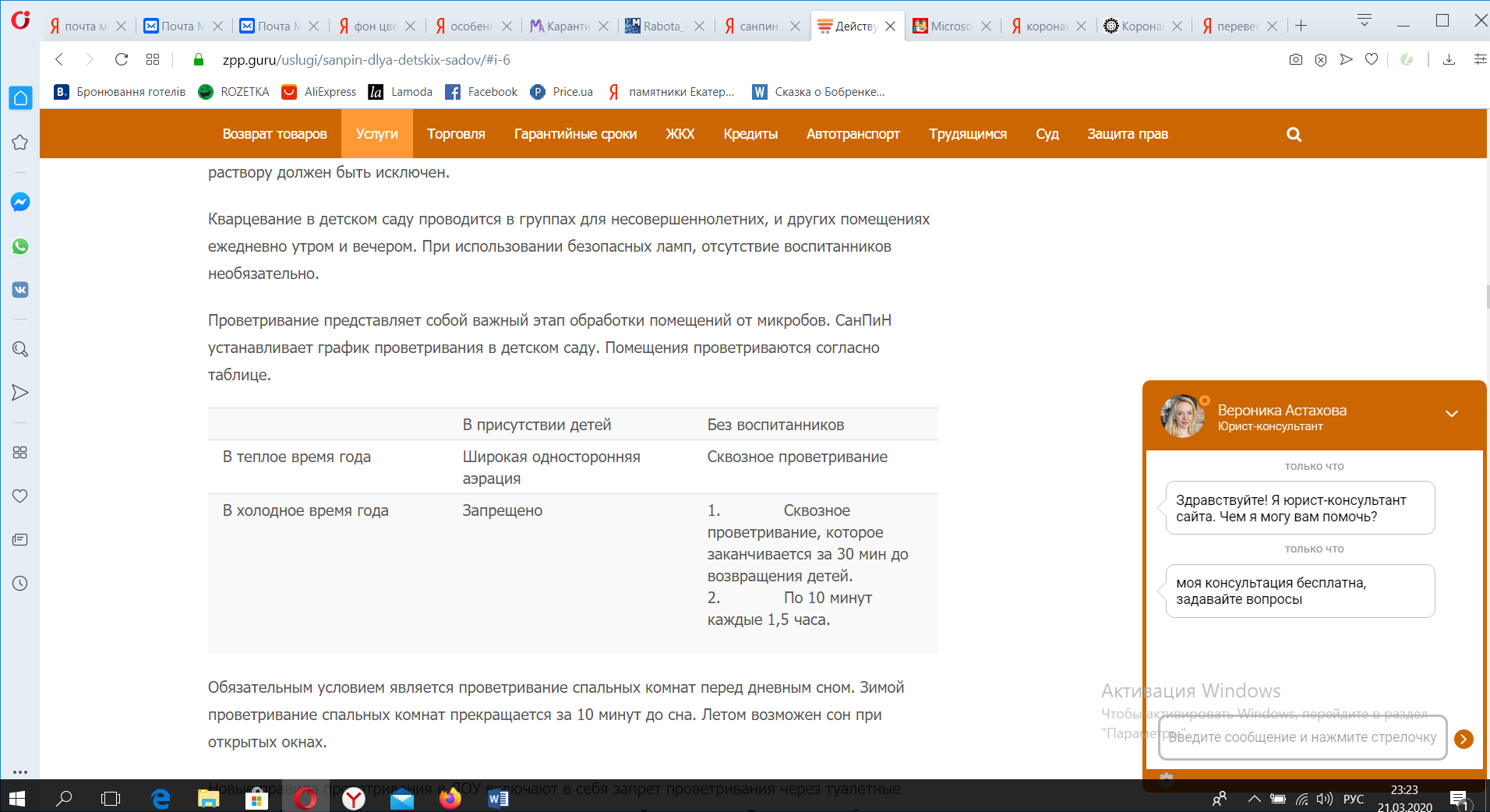 Обязательным условием является проветривание спальных комнат перед дневным сном. Зимой проветривание спальных комнат прекращается за 10 минут до сна. Летом возможен сон при открытых окнах. Новые правила проветривания в ДОУ включают в себя запрет проветривания через туалетные комнаты. В соответствии с п. 17.5. Сан Пин Санитарно-техническое оборудование ежедневно обеззараживаются независимо эпидемиологической ситуации. Сидения на унитазах, ручки сливных бачков и ручки дверей моются теплой водой с мылом или иным моющим средством, безвредным для здоровья человека, ежедневно. Горшки моются после каждого использования при помощи ершей или щеток и моющих средств. Ванны, раковины, унитазы чистят дважды в день ершами или щетками с использованиеммоющих и дезинфицирующих средств.П.17.6. Генеральная уборка всех помещений и оборудования проводится один раз в месяц с применением моющих и дезинфицирующих средств. Окна снаружи и изнутри моются по мере загрязнения, но не реже 2 раз в год (весной и осенью).П.17.7. При неблагоприятной эпидемиологической ситуации в дошкольных образовательных организациях (группах), в целях предупреждения распространения инфекции, проводятся дополнительные мероприятия в соответствии с требованиями санитарных правил.П.17.12.Пенолатексные ворсованые игрушки и мягконабивные игрушки обрабатываются согласно инструкции изготовителя.Игрушки, которые не подлежат влажной обработке (мытью, стирке), используются только в качестве дидактического материала.Приложение 5 Лист ежедневного  наблюдения  за детьмиПриложение 6 Журнал передачи контактных детейПриложение 7 Журнал инструктажа при карантинеПриложение 8 Журнал проведенияпрофилактических мероприятийВидинфекции,сроккарантинаОсмотр	СписочныйМероприятия карантинных	составгрупп	группыПриложение 9План противоэпидемических мероприятийпериод подъема заболеваемости коронавирусом, гриппом, ОРВИ в ДОУ на 20__/__ уч. г.Организация профилактических мероприятий:строгое соблюдение санитарного состояния помещений;ежедневное проведение влажной уборки помещений с применением моющих средств;своевременное проведение генеральных уборок;обязательное проветривание всех помещений для создания благоприятных условий среды пребывания;выведение детей на прогулку не реже 2 раз в день;недопущение сокращения времени пребывания детей на открытом воздухе;обеспечение высокой активности детей во время прогулок.Проведение закаливающих процедур в ДОУ:влажное обтирание лица, шеи рук;контрастное обливание стоп;воздушное закаливание.Проведение физкультурно-оздоровительных мероприятий:утренняя гимнастика, корригирующая гимнастика после дневного сна;использование подвижных игр и физических упражнений на прогулке.Проведение дыхательной гимнастики.Использование в пищу чеснока, лука.Организация медицинских профилактических процедур (рекомендовать в домашних условиях законным представителям):обработка носа оксолиновой мазью (0,25%) перед сном;прием поливитаминов в течение 1 месяца;прием элеутерококка (1–2 капли/год жизни за 30 мин до еды) в течение 3 недель.Санитарно-просветительская работа по профилактике гриппа, ОРВИ, коронавируса:проведение разъяснительных бесед с персоналом;проведение разъяснительных бесед с родителями воспитанников;выпуск санитарных бюллетеней.Проведение лекций по профилактике гриппа (вакцинация), ОРВИ, коронавирсе.Приложение 10 Памяткапо предупреждению инфекционного заболевания (гриппа)1. Избегайте близкого контакта с людьми, имеющими симптомы гриппа: жар (высокую температуру), кашель, боль в горле, насморк, ломоту в теле, головную боль, озноб и чувство усталости.Постоянно мойте руки под проточной теплой водой с мылом. Используйте специальные гели или влажные гигиенические салфетки на спиртовой основе.Воздержитесь от посещения массовых мероприятий в закрытых помещениях.Во время чихания и кашля прикрывайте нос и рот одноразовым платком.Если не поздно, сделайте прививку (с учетом появления защиты через 2 недели).Если у вас поднялась температура, а также появились заложенность носа, насморк, кашель, боль в горле, водянистая диарея (понос), мокрота с прожилками крови:оставайтесь дома и не посещайте места скопления людей;в дневное время вызовите на дом врача из своей районной поликлиники, в вечернее или в ночное время – скорую помощь по телефону 03;сообщите семье и друзьям о вашей болезни;соблюдайте постельный режим и пейте не менее 3 л жидкости в день;носите марлевую или одноразовую маску, меняя ее на новую каждые 2 ч.С целью профилактики:больше гуляйте на свежем воздухе;избегайте массовых мероприятий;правильно питайтесь, употребляйте достаточное количество витаминов, особенно витамин С (фрукты, овощи, сок);употребляйте в пищу чеснок и лук;перед выходом из дома смазывайте полость носа оксолиновой мазью;для профилактики гриппа принимайте "Арбидол" или "Анаферон".Приложение 11 Памяткапо предупреждению инфекционного заболевания (коронавирус)Что такое «коронавирус»Коронавирусы относятся к семейству вирусов, которые вызывают разнообразные заболевания у людей — от обычной простуды до тяжелого острого респираторного синдрома.Название "Коронавирус" было получено из-за шиповидных отростков на оболочке, которые напоминают коронуВозможные механизмы передачиИсточниками коронавирусных инфекций могут быть, как больной человек, так животные. Некоторые коронавирусы заразны до проявления симптомовПередается:воздушно-капельным путемвоздушно-пылевым путемфекально-оральным путемконтактный путемЗаболеваемость вырастает зимой и весной. После выздоровления, иммунитет не сможет защитить от реинфекции.Covid-19В декабре произошла вспышка заболеваний 2019-nCoV (новый коронавирус 2019 года), источником которой, считается рынок морепродуктов города Ухань, где также продавали летучих мышей и змей.Преобладающей формой инфекции, которую провоцирует вирус, является респираторная. Кишечная разновидность встречается гораздо реже, в основном у детей. ОРВИ, которое возникает под действием вируса, обычно длится в течение нескольких дней и заканчивается полным выздоровлением. Однако в ряде случаев оно может приобретать форму атипичной пневмонии или тяжелого острого респираторного синдрома (ТОРС). Эта патология характеризуется высоким показателем летального исхода (38%), поскольку сопровождается острой дыхательной недостаточностью.11 февраля 2020 года ВОЗ присвоила новому коронавирусу официальное название - Covid-19.Симптомы коронавирусаИнкубационный период коронавируса Covid-19 может продолжаться более двух недель. Более продолжительные сроки инкубационного периода могут быть характерны при передаче вируса от животных.Симптомы коронавируса Covid-19 схожи с симптомами пневмонии или тяжёлого острого респираторного синдрома:Потеря сознания (в результате прогрессирующего разрушения лёгочных тканей),Сухой, непродуктивный кашель,Лихорадка и повышение температуры (38 °С или выше, озноб),Затруднения при дыхании,Боли в области груди,Головная боль,Боль в мышцах,Общее недомогание.Меры профилактики коронавирусаЧасто мойте руки с мылом - не менее 20 секундНе касайтесь грязными руками глаз, рта и слизистыхИзбегайте тесного контакта с зараженными людьмиПочаще делайте влажную уборку с использованием дезинфицирующих средствУточняйте эпидемиологическую обстановку при планировании путешествияИспользуйте маски для защиты органов дыханияПри первых признаках заболевания обратитесь за медицинской помощью в лечебные организацииПомещенияВремяВремяВремяГрупповаяСпальняПриемнаякомнатаСпальняПриемнаякомната9.00–9.30+9.30–10.00+11.00–12.00+13.00–14.00++15.00–15.3016.00–16.30+16.30–17.00+ПомещенияВремяВремяГрупповаяСпальняПриемнаякомнатаСпальняПриемнаякомната7.00–7.10++9.10–9.20+9.30–9.45+11.00–11.15+11.20–11.30+11.30–11.5513.15–13.3013.30–13.40++15.40–15.50++17.50–18.00++18.30–18.4518.45–19.00+ПомещенияВремяВремяГрупповаяСпальняПриемнаякомнатаСпальняПриемнаякомната7.00–7.30+10.30–11.30+13.30–14.00+14.00–14.30+15.30–16.30+17.00–17.30+Ф.И.УтроВечерВечерВечерФ.И.Ф.И.температураобщеетемператураобщееребенкатемпературакожазевстулобщеетемпературакожазевстулобщееребенкателакожазевстулсостояниетелакожазевстулсостояниетеласостояниетеласостояниеФ.И. ребенкаАдресКто принялКто принялВремяВремяИнфекцияИнфекцияДатаГруппыФ.И.О.ДолжностьПодписьКоличествоФ.И.Количествоотсутствующих,Рекомендацииприсутствующихотсутствующих,Рекомендациипричина